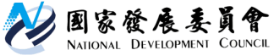 國家發展委員會 新聞稿發布日期：106年5月25日聯 絡 人：林志憲、陳韻如聯絡電話：2316-5929、2316-5931vTaiwan討論共享經濟  歡迎各界上線參與數位時代，各種資源一方面可透過共享平台進行有效利用，發揮更大經濟價值，另一方面也可能對市場公平競爭與公共利益帶來衝擊。國發會為建立周全的共享經濟管理檢視原則，自5月24日起，在vTaiwan平台（https://vtaiwan.tw/）以3個月為期，公開討論共享經濟議題，邀請民眾上線參與，提供寶貴意見。國發會表示，共享經濟是數位經濟發展下的趨勢，不僅增加新型態就業機會，並經由新的商業模式促進經濟成長，提供相對低價的服務，以及推動循環經濟。不過，國際間亦普遍面臨共享經濟興起衝擊傳統業者的經營模式，產生不公平競爭、導致零工經濟造成正職工作機會減少，以及法規適用上的不確定等課題。因此如能透過民眾共同參與集思廣益，將有助政府未來的管理更符合實際運作需求。為擴大網路公民參與數位經濟法制議題的討論，國發會此次藉由民間網路社群「g0v零時政府」自行建置及管理的vTaiwan平台探討共享經濟重要議題，將以虛實整合方式運作，意見徵詢期間並將召開線上諮詢會議，邀請學者專家、相關政府機關、利害關係人及社群等共同參與，透過網路直播，以公開透明的理性討論方式，釐清議題的爭議，以凝聚政策共識，建立各主管機關檢視法規與調適之參考原則。過去一年來，政府透過vTaiwan平台就「金融監理沙盒」、公司法修正草案：「公司英文名稱登記」、「社會企業立法政策」、「董監事選任制度之變革」等重要議題進行意見徵集，供主管機關作為修法方向之參考。國發會推動數位經濟法制改革，將持續協助各機關透過vTaiwan平台針對發展中或研究中之政策徵詢各界意見，透過公私協作之方式，及利害關係人之參與，凝聚政策共識，以利法規改革工作進行。討論過的議題資料，例如直播會議影片、會議紀錄及簡報等均放置在vTaiwan平台，公開供各界參考、瀏覽。